R. VaishnaviProfessional SummaryOver 2 years of professional experience in Hewlett Packard Enterprise – Junior Developer.Worked for Vodafone eCare project and has an experience in Oracle Web Center Sites and Agile methodology.Working for Canon project and has an experience in HP Service manager.Gained knowledge on Java and TIBCO tools during training.Excellent communication and presentation skills.Quick learner with good listening skills and a great team player.EducationBachelor of Technology - Information Technology - Anna University with 80% - 2014.Higher Secondary Certificate - Class XII, (Tamil Nadu Board of Secondary Education) with 90.16% - 2010. Secondary School Education - Class X, CBSE (Central Board of Secondary Education) with 82.6% - 2008.Technical CognizanceTechnical Trainings & CertificationsTrained on Oracle Web Center Sites and Agile Methodologies.Completed several internal certifications on Agile Methodologies.Underwent internal trainings to understand TIBCO tools.Completed In-Plant Training on Hardware & Networking, System Administration, Software Packages at HCL career development center.Published a paper on the topic “A Survey of Ensuring Security in Adhoc Networks Using Threshold Cryptography” in National Level Conference on Recent Trends in Information and Communication Technology.R.Vaishnavi - Indian Passport No: N6734596 Email: vaishnavidhuruvan@gmail.com  Cell: +919884073147	Page 1Professional Experience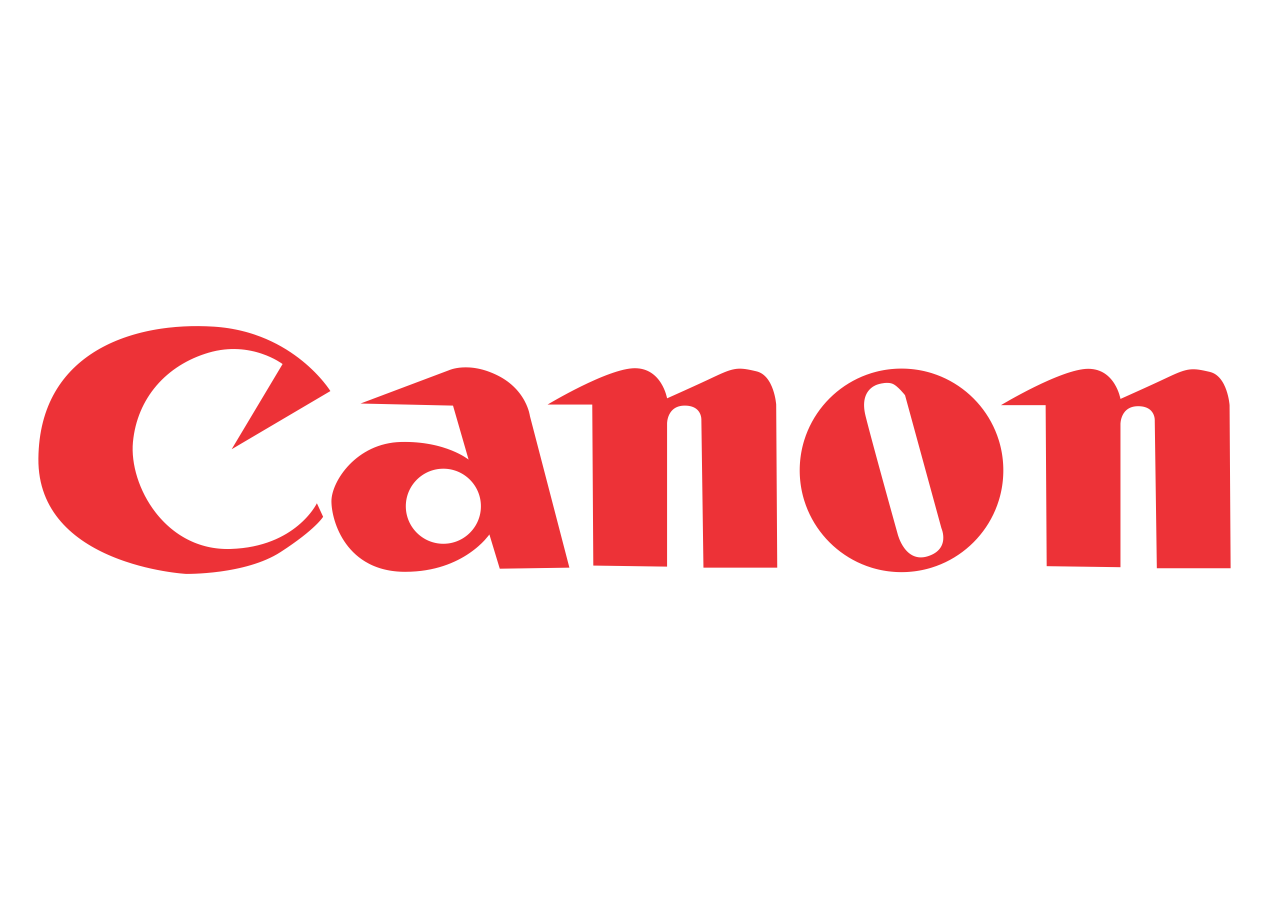 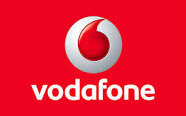 R.Vaishnavi - Indian Passport No: N6734596 Email: vaishnavidhuruvan@gmail.com  Cell: +919884073147	Page 2Technical skillsJAVA, HPSM, TIBCOTechnical skillsJAVA, HPSM, TIBCODevelopment EnvironmentEclipse,  JDeveloper, TIBCO DesignerDevelopment EnvironmentEclipse,  JDeveloper, TIBCO DesignerDatabaseOracle 11gDatabaseOracle 11gOperating SystemWindows XP, 7 & 8Operating SystemWindows XP, 7 & 8